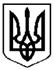 УкраїнаХЕРСОНСЬКА ОБЛАСТЬГЕНІЧЕСЬКИЙ РАЙОНЩАСЛИВЦЕВСЬКА СІЛЬСЬКА РАДАВИКОНАВЧИЙ КОМІТЕТВІДДІЛ МІСТОБУДУВАННЯ ТА АРХІТЕКТУРИвул. Миру, 26, с. Щасливцеве, 75580, тел.  (05534)  58-5-07 р/р 31420000700128  МФО 852010  ГУДКУ у Херсонській області код 04400647 e-mail: shchaslyvtseverada@gmail.comНАКАЗ21 січня 2020 року						№ 73Про присвоєння адрес земельним ділянкам в с. ЩасливцевеНа виконання Тимчасового Порядку реалізації експериментального проекту з присвоєння адрес об’єктам будівництва та об’єктам нерухомого майна затвердженого Постановою Кабінету Міністрів України №376 від 27.03.2019 р. "Деякі питання дерегуляції господарської діяльності", керуючись статтею 40 Закону України «Про місцеве самоврядування в Україні», положенням про відділ містобудування та архітектури виконавчого комітету Щасливцевської сільської ради та за результатами розгляду заяви гр. ***(паспорт серія *** № *** виданий Генічеським РВ УМВС від 25.01.2000 року, ідентифікаційний номер – ***) від 17.01.2020 р. «Про присвоєння адреси земельним ділянкам» та надані документи, враховуючи дублювання адрес.НАКАЗУЮ:1. Земельній ділянці з кадастровим номером 6522186500:01:001:11***, площею 0,0953 га., код цільового призначення 02.01 (для будівництва і обслуговування житлового будинку, господарських будівель і споруд (присадибна ділянка) утвореній в результаті поділу земельної ділянки з кадастровим номером 6522186500:01:001:08*** яка належала гр. *** (паспорт серія *** № *** виданий Генічеським РВ УМВС від 25.01.2000 року, ідентифікаційний номер – ***) на підставі Витягу з Державного реєстру речових прав на нерухоме майно про реєстрацію права власності, номер запису про право власності: *** (реєстраційним номер: ***), присвоїти адресу - вул. Комарова, *** в селі Щасливцеве Генічеського району Херсонської області.2. Земельній ділянці з кадастровим номером 6522186500:01:001:11***, площею 0,1246 га., код цільового призначення 02.01 (для будівництва і обслуговування житлового будинку, господарських будівель і споруд (присадибна ділянка) утвореній в результаті поділу земельної ділянки з кадастровим номером 6522186500:01:001:08*** яка належала гр. *** (паспорт серія *** № *** виданий Генічеським РВ УМВС від 25.01.2000 року, ідентифікаційний номер – ***) на підставі Витягу з Державного реєстру речових прав на нерухоме майно про реєстрацію права власності, номер запису про право власності: *** (реєстраційним номер: ****) залишити стару адресу - вул. Комарова *** в селі Щасливцеве Генічеського району Херсонської області.3. Контроль за виконанням наказу залишаю за собою.В.о. начальника відділу містобудування та архітектури виконавчого комітетуЩасливцевської сільської ради					М. БОРІДКО